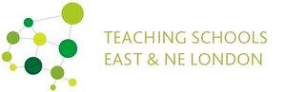 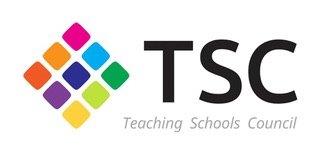 Waltham Forest GREEN Teaching School Alliance Partner Schools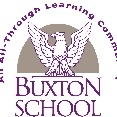  Buxton School - http://buxtonschool.org.uk/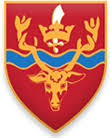 Chingford Foundation School - https://www.chingfordfoundation.org/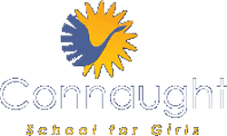 Connaught School For Girls -  http://www.connaught-school.co.uk/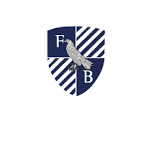 Frederick Bremer School - https://www.bremer.org.uk/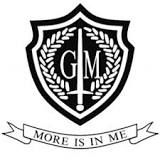 George Mitchell - http://www.georgemitchellschool.co.uk/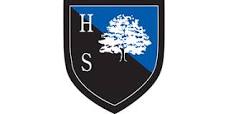 Heathcote School - https://www.heathcoteschool.com/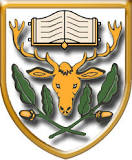 Highams Park School - http://highamsparkschool.co.uk/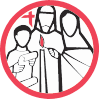 Holy Family - http://www.holyfamily.waltham.sch.uk/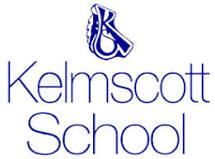 Kelmscott School - https://www.kelmscottschool.co.uk/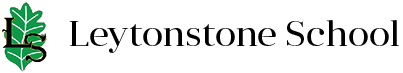  Leytonstone School - http://www.leytonstoneschool.org/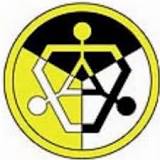  Norlington School - http://www.norlington.net/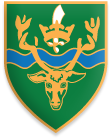 Rushcroft School - http://rushcroftfoundation.org.uk/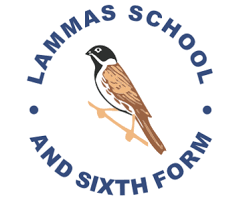 The Lammas School - http://www.lammas.waltham.sch.uk/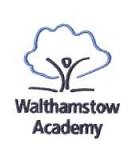 Walthamstow Academy - https://www.walthamstow-academy.org/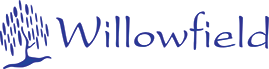 Willowfield School - http://www.willowfield-school.co.uk/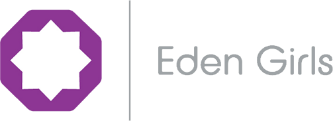 Eden Girls - http://www.edengirlswalthamforest.com/Burnside Secondary PRU - Chingford